Question form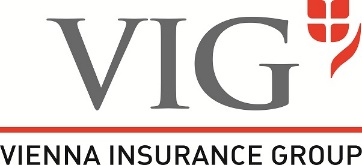 for the 29th Annual General Meeting ofVIENNA INSURANCE GROUP AG Wiener Versicherung Gruppe held in Viennaon 25 September 2020, at 11 a.m. (CEST) as a virtual Annual MeetingIMPORTANT NOTE: This form does not authorise shareholders to attend the Annual General Meeting in person. 
Please contact your bank maintaining your securities account and make sure that your shares have been duly registered to participate in the Annual General Meeting by deposit receipt (record date: 15 September 2020, midnight [CEST]).Shareholder submitting a questionShareholder submitting a questionShareholder submitting a questionDear shareholders,You are kindly requested to e-mail your questions in advance to fragen.vig@hauptversammlung.at in due time so that they are received by the Company by 23 September 2020 at the latest. This will enable the Managing Board to prepare as thoroughly as possible and to respond to your questions expeditiously at the Annual General Meeting.During the Annual General Meeting you may only send (additional) questions exclusively in text form by e-mail directly to the Company’s e-mail address fragen.vig@hauptversammlung.at. For further details please see the information on the organisational and technical requirements for participation pursuant to Section 3 (3) in conjunction with Section 2 (4) COVID-19-GesV (“information on participation”), which is available at the Company’s website www.vig.com/annual-general-meeting.Dear shareholders,You are kindly requested to e-mail your questions in advance to fragen.vig@hauptversammlung.at in due time so that they are received by the Company by 23 September 2020 at the latest. This will enable the Managing Board to prepare as thoroughly as possible and to respond to your questions expeditiously at the Annual General Meeting.During the Annual General Meeting you may only send (additional) questions exclusively in text form by e-mail directly to the Company’s e-mail address fragen.vig@hauptversammlung.at. For further details please see the information on the organisational and technical requirements for participation pursuant to Section 3 (3) in conjunction with Section 2 (4) COVID-19-GesV (“information on participation”), which is available at the Company’s website www.vig.com/annual-general-meeting.Dear shareholders,You are kindly requested to e-mail your questions in advance to fragen.vig@hauptversammlung.at in due time so that they are received by the Company by 23 September 2020 at the latest. This will enable the Managing Board to prepare as thoroughly as possible and to respond to your questions expeditiously at the Annual General Meeting.During the Annual General Meeting you may only send (additional) questions exclusively in text form by e-mail directly to the Company’s e-mail address fragen.vig@hauptversammlung.at. For further details please see the information on the organisational and technical requirements for participation pursuant to Section 3 (3) in conjunction with Section 2 (4) COVID-19-GesV (“information on participation”), which is available at the Company’s website www.vig.com/annual-general-meeting.